Erjavčeva 15, 1000 Ljubljana	T: 01 230 80 00, 01 230 80 01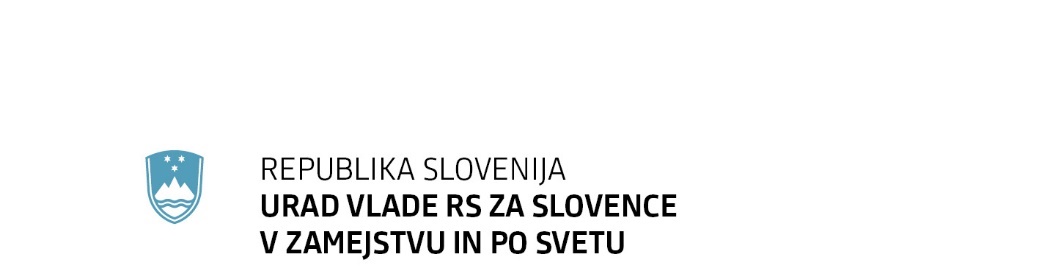 	F: 01 230 80 17 	E: urad.slovenci@gov.si	www.uszs.gov.siINFORMACIJAo obisku Petra J. Česnika, ministra, odgovornega za področje odnosov med Republiko Slovenijo in avtohtono slovensko narodno skupnostjo v sosednjih državah ter med Republiko Slovenijo in Slovenci po svetu, pri slovenski skupnosti v Bosni in Hercegovini, v času od 5. do 7. septembra 2019Peter J. Česnik, minister brez resorja, odgovoren za področje odnosov med Republiko Slovenijo (RS) in avtohtono slovensko narodno skupnostjo v sosednjih državah ter med RS in Slovenci po svetu, bo v času od 5. do 7. septembra 2019 obiskal slovensko skupnost v Bosni in Hercegovini.  Namen obiskaMinister Česnik bo s svojim obiskom simbolno izrazil priznanje slovenskim ustanovam v Bosni in Hercegovini za prizadevanja za ohranjanje slovenske identitete in povezovanje z matično domovino, obenem pa se bo še podrobneje seznanil z njihovim delom, saj bo to njegov prvi obisk pri slovenski skupnosti v tej državi.Tako se bo na povabilo Društva meščanov slovenskega porekla Encijan iz Zenice udeležil letnega srečanja slovenskih organizacij v Bosni in Hercegovini. Gre za tradicionalno največje letno vseslovensko srečanje, ki se ga udeležijo predstavniki vseh slovenskih društev v tej državi. Program bo zajemal odprtje razstave Pet let likovne kolonije v Tuzli, 2014 – 2018, društva iz Zenice in Tuzle, predstavitev knjige mag. Dušana Tomažiča Slovenska etnična manjšina v Bosni in Hercegovini (Triglav Banja Luka), nastop violončelistov iz slovenskega društva Ivan Cankar iz Sarajeva, nastop pevskega zbora Slovenčice iz Tuzle ter nastop slovenske folklorne in glasbene skupine iz Kaknja.V Sarajevu se bo srečal z vodstvom društva Ivan Cankar, v Banja Luki pa si bo ogledal nove prostore slovenskega društva, ki jih le-to obnavlja ob pomoči Urada Vlade Republike Slovenije za Slovence v zamejstvu in po svetu. V okviru obiska se bo srečal s predstavniki slovenskih društev in učitelji slovenskega jezika in z njimi izmenjal stališča in poglede na aktualno problematiko življenja in dela skupnosti Slovencev, živečih v Bosni in Hercegovini.Po uskladitvi z Veleposlaništvom RS v Bosni in Hercegovini se bo minister vljudnostno srečal tudi s predstavniki lokalnih oblasti.Program obiskaMinister Česnik se bo v petek, 6. 9. 2019, udeležil osrednje prireditve v Zenici, kjer bo zbrane goste svečano nagovoril. Istega dne bo obiskal slovensko društvo Ivan Cankar v Sarajevu, naslednji dan pa si bo – na poti domov – ogledal prostore slovenskega društva Triglav v Banja Luki, kjer je predvideno tudi srečanje s tamkajšnjim županom. Podrobnejši program obiska je še v pripravi.Sestava delegacije:Peter J. Česnik, minister, vodja delegacije,Olga Belec, državna sekretarka, članica delegacijeEmil Karajić, vodja kabineta ministradr. Zvone Žigon, sekretar, Urad Vlade RS za Slovence v zamejstvu in po svetu, član delegacije.Številka: 0043-1/2019/11Številka: 0043-1/2019/11Ljubljana, 26. 8. 2019Ljubljana, 26. 8. 2019EVA /EVA /GENERALNI SEKRETARIAT VLADE REPUBLIKE SLOVENIJEGp.gs@gov.siGENERALNI SEKRETARIAT VLADE REPUBLIKE SLOVENIJEGp.gs@gov.siZADEVA: Informacija o obisku Petra J. Česnika, ministra, odgovornega za področje odnosov med Republiko Slovenijo in avtohtono slovensko narodno skupnostjo v sosednjih državah ter med Republiko Slovenijo in Slovenci po svetu, pri slovenski skupnosti v Bosni in Hercegovini v času od 5. do 7. septembra 2019 – predlog za obravnavoZADEVA: Informacija o obisku Petra J. Česnika, ministra, odgovornega za področje odnosov med Republiko Slovenijo in avtohtono slovensko narodno skupnostjo v sosednjih državah ter med Republiko Slovenijo in Slovenci po svetu, pri slovenski skupnosti v Bosni in Hercegovini v času od 5. do 7. septembra 2019 – predlog za obravnavoZADEVA: Informacija o obisku Petra J. Česnika, ministra, odgovornega za področje odnosov med Republiko Slovenijo in avtohtono slovensko narodno skupnostjo v sosednjih državah ter med Republiko Slovenijo in Slovenci po svetu, pri slovenski skupnosti v Bosni in Hercegovini v času od 5. do 7. septembra 2019 – predlog za obravnavoZADEVA: Informacija o obisku Petra J. Česnika, ministra, odgovornega za področje odnosov med Republiko Slovenijo in avtohtono slovensko narodno skupnostjo v sosednjih državah ter med Republiko Slovenijo in Slovenci po svetu, pri slovenski skupnosti v Bosni in Hercegovini v času od 5. do 7. septembra 2019 – predlog za obravnavo1. Predlog sklepov vlade:1. Predlog sklepov vlade:1. Predlog sklepov vlade:1. Predlog sklepov vlade:Na podlagi šestega odstavka 21. člena Zakona o Vladi Republike Slovenije (Uradni list RS, št. 24/05 – uradno prečiščeno besedilo, 109/08, 38/10 – ZUKN, 8/12, 21/13, 47/13 – ZDU-1G in 65/14), je Vlada Republike Slovenije na svoji . . . seji dne . . . pod točko . . . sprejela naslednji                                                                 S K L E PVlada Republike Slovenije se je seznanila z Informacijo o obisku Petra J. Česnika, ministra, odgovornega za področje odnosov med Republiko Slovenijo in avtohtono slovensko narodno skupnostjo v sosednjih državah ter med Republiko Slovenijo in Slovenci po svetu, pri slovenski skupnosti v Bosni in Hercegovini, v času od 5. do 7. septembra 2019.                                                                                        Stojan Tramte                                                                                GENERALNI SEKRETARSklep prejmejo: - Urad Vlade RS za Slovence v zamejstvu in po svetu- Ministrstvo za zunanje zadeveNa podlagi šestega odstavka 21. člena Zakona o Vladi Republike Slovenije (Uradni list RS, št. 24/05 – uradno prečiščeno besedilo, 109/08, 38/10 – ZUKN, 8/12, 21/13, 47/13 – ZDU-1G in 65/14), je Vlada Republike Slovenije na svoji . . . seji dne . . . pod točko . . . sprejela naslednji                                                                 S K L E PVlada Republike Slovenije se je seznanila z Informacijo o obisku Petra J. Česnika, ministra, odgovornega za področje odnosov med Republiko Slovenijo in avtohtono slovensko narodno skupnostjo v sosednjih državah ter med Republiko Slovenijo in Slovenci po svetu, pri slovenski skupnosti v Bosni in Hercegovini, v času od 5. do 7. septembra 2019.                                                                                        Stojan Tramte                                                                                GENERALNI SEKRETARSklep prejmejo: - Urad Vlade RS za Slovence v zamejstvu in po svetu- Ministrstvo za zunanje zadeveNa podlagi šestega odstavka 21. člena Zakona o Vladi Republike Slovenije (Uradni list RS, št. 24/05 – uradno prečiščeno besedilo, 109/08, 38/10 – ZUKN, 8/12, 21/13, 47/13 – ZDU-1G in 65/14), je Vlada Republike Slovenije na svoji . . . seji dne . . . pod točko . . . sprejela naslednji                                                                 S K L E PVlada Republike Slovenije se je seznanila z Informacijo o obisku Petra J. Česnika, ministra, odgovornega za področje odnosov med Republiko Slovenijo in avtohtono slovensko narodno skupnostjo v sosednjih državah ter med Republiko Slovenijo in Slovenci po svetu, pri slovenski skupnosti v Bosni in Hercegovini, v času od 5. do 7. septembra 2019.                                                                                        Stojan Tramte                                                                                GENERALNI SEKRETARSklep prejmejo: - Urad Vlade RS za Slovence v zamejstvu in po svetu- Ministrstvo za zunanje zadeveNa podlagi šestega odstavka 21. člena Zakona o Vladi Republike Slovenije (Uradni list RS, št. 24/05 – uradno prečiščeno besedilo, 109/08, 38/10 – ZUKN, 8/12, 21/13, 47/13 – ZDU-1G in 65/14), je Vlada Republike Slovenije na svoji . . . seji dne . . . pod točko . . . sprejela naslednji                                                                 S K L E PVlada Republike Slovenije se je seznanila z Informacijo o obisku Petra J. Česnika, ministra, odgovornega za področje odnosov med Republiko Slovenijo in avtohtono slovensko narodno skupnostjo v sosednjih državah ter med Republiko Slovenijo in Slovenci po svetu, pri slovenski skupnosti v Bosni in Hercegovini, v času od 5. do 7. septembra 2019.                                                                                        Stojan Tramte                                                                                GENERALNI SEKRETARSklep prejmejo: - Urad Vlade RS za Slovence v zamejstvu in po svetu- Ministrstvo za zunanje zadeve2. Predlog za obravnavo predloga zakona po nujnem ali skrajšanem postopku v državnem zboru z obrazložitvijo razlogov:2. Predlog za obravnavo predloga zakona po nujnem ali skrajšanem postopku v državnem zboru z obrazložitvijo razlogov:2. Predlog za obravnavo predloga zakona po nujnem ali skrajšanem postopku v državnem zboru z obrazložitvijo razlogov:2. Predlog za obravnavo predloga zakona po nujnem ali skrajšanem postopku v državnem zboru z obrazložitvijo razlogov:////3.a Osebe, odgovorne za strokovno pripravo in usklajenost gradiva:3.a Osebe, odgovorne za strokovno pripravo in usklajenost gradiva:3.a Osebe, odgovorne za strokovno pripravo in usklajenost gradiva:3.a Osebe, odgovorne za strokovno pripravo in usklajenost gradiva:-	Peter J. Česnik, minister, Urad Vlade RS za Slovence v zamejstvu in po svetu,-            dr. Zvone Žigon, sekretar, Urad Vlade RS za Slovence v zamejstvu in po svetu-	Peter J. Česnik, minister, Urad Vlade RS za Slovence v zamejstvu in po svetu,-            dr. Zvone Žigon, sekretar, Urad Vlade RS za Slovence v zamejstvu in po svetu-	Peter J. Česnik, minister, Urad Vlade RS za Slovence v zamejstvu in po svetu,-            dr. Zvone Žigon, sekretar, Urad Vlade RS za Slovence v zamejstvu in po svetu-	Peter J. Česnik, minister, Urad Vlade RS za Slovence v zamejstvu in po svetu,-            dr. Zvone Žigon, sekretar, Urad Vlade RS za Slovence v zamejstvu in po svetu3.b Zunanji strokovnjaki, ki so sodelovali pri pripravi dela ali celotnega gradiva:3.b Zunanji strokovnjaki, ki so sodelovali pri pripravi dela ali celotnega gradiva:3.b Zunanji strokovnjaki, ki so sodelovali pri pripravi dela ali celotnega gradiva:3.b Zunanji strokovnjaki, ki so sodelovali pri pripravi dela ali celotnega gradiva:////4. Predstavniki vlade, ki bodo sodelovali pri delu državnega zbora:4. Predstavniki vlade, ki bodo sodelovali pri delu državnega zbora:4. Predstavniki vlade, ki bodo sodelovali pri delu državnega zbora:4. Predstavniki vlade, ki bodo sodelovali pri delu državnega zbora:////5. Kratek povzetek gradiva:5. Kratek povzetek gradiva:5. Kratek povzetek gradiva:5. Kratek povzetek gradiva:////6. Presoja posledic za:6. Presoja posledic za:6. Presoja posledic za:6. Presoja posledic za:a)javnofinančna sredstva nad 40.000 EUR v tekočem in naslednjih treh letihjavnofinančna sredstva nad 40.000 EUR v tekočem in naslednjih treh letihNEb)usklajenost slovenskega pravnega reda s pravnim redom Evropske unijeusklajenost slovenskega pravnega reda s pravnim redom Evropske unijeNEc)administrativne poslediceadministrativne poslediceNEč)gospodarstvo, zlasti mala in srednja podjetja ter konkurenčnost podjetijgospodarstvo, zlasti mala in srednja podjetja ter konkurenčnost podjetijNEd)okolje, vključno s prostorskimi in varstvenimi vidikiokolje, vključno s prostorskimi in varstvenimi vidikiNEe)socialno področjesocialno področjeNEf)dokumente razvojnega načrtovanja:nacionalne dokumente razvojnega načrtovanjarazvojne politike na ravni programov po strukturi razvojne klasifikacije programskega proračunarazvojne dokumente Evropske unije in mednarodnih organizacijdokumente razvojnega načrtovanja:nacionalne dokumente razvojnega načrtovanjarazvojne politike na ravni programov po strukturi razvojne klasifikacije programskega proračunarazvojne dokumente Evropske unije in mednarodnih organizacijNE7.a Predstavitev ocene finančnih posledic nad 40.000 EUR:7.a Predstavitev ocene finančnih posledic nad 40.000 EUR:7.a Predstavitev ocene finančnih posledic nad 40.000 EUR:7.a Predstavitev ocene finančnih posledic nad 40.000 EUR:I. Ocena finančnih posledic, ki niso načrtovane v sprejetem proračunuI. Ocena finančnih posledic, ki niso načrtovane v sprejetem proračunuI. Ocena finančnih posledic, ki niso načrtovane v sprejetem proračunuI. Ocena finančnih posledic, ki niso načrtovane v sprejetem proračunuI. Ocena finančnih posledic, ki niso načrtovane v sprejetem proračunuI. Ocena finančnih posledic, ki niso načrtovane v sprejetem proračunuI. Ocena finančnih posledic, ki niso načrtovane v sprejetem proračunuI. Ocena finančnih posledic, ki niso načrtovane v sprejetem proračunuI. Ocena finančnih posledic, ki niso načrtovane v sprejetem proračunuTekoče leto (t)Tekoče leto (t)t + 1t + 2t + 2t + 2t + 3Predvideno povečanje (+) ali zmanjšanje (–) prihodkov državnega proračuna Predvideno povečanje (+) ali zmanjšanje (–) prihodkov državnega proračuna Predvideno povečanje (+) ali zmanjšanje (–) prihodkov občinskih proračunov Predvideno povečanje (+) ali zmanjšanje (–) prihodkov občinskih proračunov Predvideno povečanje (+) ali zmanjšanje (–) odhodkov državnega proračuna Predvideno povečanje (+) ali zmanjšanje (–) odhodkov državnega proračuna Predvideno povečanje (+) ali zmanjšanje (–) odhodkov občinskih proračunovPredvideno povečanje (+) ali zmanjšanje (–) odhodkov občinskih proračunovPredvideno povečanje (+) ali zmanjšanje (–) obveznosti za druga javnofinančna sredstvaPredvideno povečanje (+) ali zmanjšanje (–) obveznosti za druga javnofinančna sredstvaII. Finančne posledice za državni proračunII. Finančne posledice za državni proračunII. Finančne posledice za državni proračunII. Finančne posledice za državni proračunII. Finančne posledice za državni proračunII. Finančne posledice za državni proračunII. Finančne posledice za državni proračunII. Finančne posledice za državni proračunII. Finančne posledice za državni proračunII.a Pravice porabe za izvedbo predlaganih rešitev so zagotovljene:II.a Pravice porabe za izvedbo predlaganih rešitev so zagotovljene:II.a Pravice porabe za izvedbo predlaganih rešitev so zagotovljene:II.a Pravice porabe za izvedbo predlaganih rešitev so zagotovljene:II.a Pravice porabe za izvedbo predlaganih rešitev so zagotovljene:II.a Pravice porabe za izvedbo predlaganih rešitev so zagotovljene:II.a Pravice porabe za izvedbo predlaganih rešitev so zagotovljene:II.a Pravice porabe za izvedbo predlaganih rešitev so zagotovljene:II.a Pravice porabe za izvedbo predlaganih rešitev so zagotovljene:Ime proračunskega uporabnika Šifra in naziv ukrepa, projektaŠifra in naziv ukrepa, projektaŠifra in naziv proračunske postavkeŠifra in naziv proračunske postavkeZnesek za tekoče leto (t)Znesek za tekoče leto (t)Znesek za tekoče leto (t)Znesek za t + 1SKUPAJSKUPAJSKUPAJSKUPAJSKUPAJII.b Manjkajoče pravice porabe bodo zagotovljene s prerazporeditvijo:II.b Manjkajoče pravice porabe bodo zagotovljene s prerazporeditvijo:II.b Manjkajoče pravice porabe bodo zagotovljene s prerazporeditvijo:II.b Manjkajoče pravice porabe bodo zagotovljene s prerazporeditvijo:II.b Manjkajoče pravice porabe bodo zagotovljene s prerazporeditvijo:II.b Manjkajoče pravice porabe bodo zagotovljene s prerazporeditvijo:II.b Manjkajoče pravice porabe bodo zagotovljene s prerazporeditvijo:II.b Manjkajoče pravice porabe bodo zagotovljene s prerazporeditvijo:II.b Manjkajoče pravice porabe bodo zagotovljene s prerazporeditvijo:Ime proračunskega uporabnika Šifra in naziv ukrepa, projektaŠifra in naziv ukrepa, projektaŠifra in naziv proračunske postavke Šifra in naziv proračunske postavke Znesek za tekoče leto (t)Znesek za tekoče leto (t)Znesek za tekoče leto (t)Znesek za t + 1 SKUPAJSKUPAJSKUPAJSKUPAJSKUPAJII.c Načrtovana nadomestitev zmanjšanih prihodkov in povečanih odhodkov proračuna:II.c Načrtovana nadomestitev zmanjšanih prihodkov in povečanih odhodkov proračuna:II.c Načrtovana nadomestitev zmanjšanih prihodkov in povečanih odhodkov proračuna:II.c Načrtovana nadomestitev zmanjšanih prihodkov in povečanih odhodkov proračuna:II.c Načrtovana nadomestitev zmanjšanih prihodkov in povečanih odhodkov proračuna:II.c Načrtovana nadomestitev zmanjšanih prihodkov in povečanih odhodkov proračuna:II.c Načrtovana nadomestitev zmanjšanih prihodkov in povečanih odhodkov proračuna:II.c Načrtovana nadomestitev zmanjšanih prihodkov in povečanih odhodkov proračuna:II.c Načrtovana nadomestitev zmanjšanih prihodkov in povečanih odhodkov proračuna:Novi prihodkiNovi prihodkiNovi prihodkiZnesek za tekoče leto (t)Znesek za tekoče leto (t)Znesek za tekoče leto (t)Znesek za t + 1Znesek za t + 1Znesek za t + 1SKUPAJSKUPAJSKUPAJ7.b Predstavitev ocene finančnih posledic pod 40.000 EUR:Gradivo bo imelo načrtovane finančne posledice, tj. stroške, povezane z obiskom. Finančna sredstva za obisk v višini 1.500,00 EUR so zagotovljena na proračunski postavki Urada Vlade RS za Slovence v zamejstvu in po svetu 5479 - materialni stroški.7.b Predstavitev ocene finančnih posledic pod 40.000 EUR:Gradivo bo imelo načrtovane finančne posledice, tj. stroške, povezane z obiskom. Finančna sredstva za obisk v višini 1.500,00 EUR so zagotovljena na proračunski postavki Urada Vlade RS za Slovence v zamejstvu in po svetu 5479 - materialni stroški.7.b Predstavitev ocene finančnih posledic pod 40.000 EUR:Gradivo bo imelo načrtovane finančne posledice, tj. stroške, povezane z obiskom. Finančna sredstva za obisk v višini 1.500,00 EUR so zagotovljena na proračunski postavki Urada Vlade RS za Slovence v zamejstvu in po svetu 5479 - materialni stroški.7.b Predstavitev ocene finančnih posledic pod 40.000 EUR:Gradivo bo imelo načrtovane finančne posledice, tj. stroške, povezane z obiskom. Finančna sredstva za obisk v višini 1.500,00 EUR so zagotovljena na proračunski postavki Urada Vlade RS za Slovence v zamejstvu in po svetu 5479 - materialni stroški.7.b Predstavitev ocene finančnih posledic pod 40.000 EUR:Gradivo bo imelo načrtovane finančne posledice, tj. stroške, povezane z obiskom. Finančna sredstva za obisk v višini 1.500,00 EUR so zagotovljena na proračunski postavki Urada Vlade RS za Slovence v zamejstvu in po svetu 5479 - materialni stroški.7.b Predstavitev ocene finančnih posledic pod 40.000 EUR:Gradivo bo imelo načrtovane finančne posledice, tj. stroške, povezane z obiskom. Finančna sredstva za obisk v višini 1.500,00 EUR so zagotovljena na proračunski postavki Urada Vlade RS za Slovence v zamejstvu in po svetu 5479 - materialni stroški.7.b Predstavitev ocene finančnih posledic pod 40.000 EUR:Gradivo bo imelo načrtovane finančne posledice, tj. stroške, povezane z obiskom. Finančna sredstva za obisk v višini 1.500,00 EUR so zagotovljena na proračunski postavki Urada Vlade RS za Slovence v zamejstvu in po svetu 5479 - materialni stroški.7.b Predstavitev ocene finančnih posledic pod 40.000 EUR:Gradivo bo imelo načrtovane finančne posledice, tj. stroške, povezane z obiskom. Finančna sredstva za obisk v višini 1.500,00 EUR so zagotovljena na proračunski postavki Urada Vlade RS za Slovence v zamejstvu in po svetu 5479 - materialni stroški.7.b Predstavitev ocene finančnih posledic pod 40.000 EUR:Gradivo bo imelo načrtovane finančne posledice, tj. stroške, povezane z obiskom. Finančna sredstva za obisk v višini 1.500,00 EUR so zagotovljena na proračunski postavki Urada Vlade RS za Slovence v zamejstvu in po svetu 5479 - materialni stroški.8. Predstavitev sodelovanja z združenji občin:8. Predstavitev sodelovanja z združenji občin:8. Predstavitev sodelovanja z združenji občin:8. Predstavitev sodelovanja z združenji občin:8. Predstavitev sodelovanja z združenji občin:8. Predstavitev sodelovanja z združenji občin:8. Predstavitev sodelovanja z združenji občin:8. Predstavitev sodelovanja z združenji občin:8. Predstavitev sodelovanja z združenji občin:Vsebina predloženega gradiva (predpisa) vpliva na:pristojnosti občin,delovanje občin,financiranje občin.Vsebina predloženega gradiva (predpisa) vpliva na:pristojnosti občin,delovanje občin,financiranje občin.Vsebina predloženega gradiva (predpisa) vpliva na:pristojnosti občin,delovanje občin,financiranje občin.Vsebina predloženega gradiva (predpisa) vpliva na:pristojnosti občin,delovanje občin,financiranje občin.Vsebina predloženega gradiva (predpisa) vpliva na:pristojnosti občin,delovanje občin,financiranje občin.Vsebina predloženega gradiva (predpisa) vpliva na:pristojnosti občin,delovanje občin,financiranje občin.Vsebina predloženega gradiva (predpisa) vpliva na:pristojnosti občin,delovanje občin,financiranje občin.NENEGradivo (predpis) je bilo poslano v mnenje: Skupnosti občin Slovenije SOS: NEZdruženju občin Slovenije ZOS: NEZdruženju mestnih občin Slovenije ZMOS: NEPredlogi in pripombe združenj so bili upoštevani:v celoti,večinoma,delno,niso bili upoštevani.Bistveni predlogi in pripombe, ki niso bili upoštevani.Gradivo (predpis) je bilo poslano v mnenje: Skupnosti občin Slovenije SOS: NEZdruženju občin Slovenije ZOS: NEZdruženju mestnih občin Slovenije ZMOS: NEPredlogi in pripombe združenj so bili upoštevani:v celoti,večinoma,delno,niso bili upoštevani.Bistveni predlogi in pripombe, ki niso bili upoštevani.Gradivo (predpis) je bilo poslano v mnenje: Skupnosti občin Slovenije SOS: NEZdruženju občin Slovenije ZOS: NEZdruženju mestnih občin Slovenije ZMOS: NEPredlogi in pripombe združenj so bili upoštevani:v celoti,večinoma,delno,niso bili upoštevani.Bistveni predlogi in pripombe, ki niso bili upoštevani.Gradivo (predpis) je bilo poslano v mnenje: Skupnosti občin Slovenije SOS: NEZdruženju občin Slovenije ZOS: NEZdruženju mestnih občin Slovenije ZMOS: NEPredlogi in pripombe združenj so bili upoštevani:v celoti,večinoma,delno,niso bili upoštevani.Bistveni predlogi in pripombe, ki niso bili upoštevani.Gradivo (predpis) je bilo poslano v mnenje: Skupnosti občin Slovenije SOS: NEZdruženju občin Slovenije ZOS: NEZdruženju mestnih občin Slovenije ZMOS: NEPredlogi in pripombe združenj so bili upoštevani:v celoti,večinoma,delno,niso bili upoštevani.Bistveni predlogi in pripombe, ki niso bili upoštevani.Gradivo (predpis) je bilo poslano v mnenje: Skupnosti občin Slovenije SOS: NEZdruženju občin Slovenije ZOS: NEZdruženju mestnih občin Slovenije ZMOS: NEPredlogi in pripombe združenj so bili upoštevani:v celoti,večinoma,delno,niso bili upoštevani.Bistveni predlogi in pripombe, ki niso bili upoštevani.Gradivo (predpis) je bilo poslano v mnenje: Skupnosti občin Slovenije SOS: NEZdruženju občin Slovenije ZOS: NEZdruženju mestnih občin Slovenije ZMOS: NEPredlogi in pripombe združenj so bili upoštevani:v celoti,večinoma,delno,niso bili upoštevani.Bistveni predlogi in pripombe, ki niso bili upoštevani.Gradivo (predpis) je bilo poslano v mnenje: Skupnosti občin Slovenije SOS: NEZdruženju občin Slovenije ZOS: NEZdruženju mestnih občin Slovenije ZMOS: NEPredlogi in pripombe združenj so bili upoštevani:v celoti,večinoma,delno,niso bili upoštevani.Bistveni predlogi in pripombe, ki niso bili upoštevani.Gradivo (predpis) je bilo poslano v mnenje: Skupnosti občin Slovenije SOS: NEZdruženju občin Slovenije ZOS: NEZdruženju mestnih občin Slovenije ZMOS: NEPredlogi in pripombe združenj so bili upoštevani:v celoti,večinoma,delno,niso bili upoštevani.Bistveni predlogi in pripombe, ki niso bili upoštevani.9. Predstavitev sodelovanja javnosti:9. Predstavitev sodelovanja javnosti:9. Predstavitev sodelovanja javnosti:9. Predstavitev sodelovanja javnosti:9. Predstavitev sodelovanja javnosti:9. Predstavitev sodelovanja javnosti:9. Predstavitev sodelovanja javnosti:9. Predstavitev sodelovanja javnosti:9. Predstavitev sodelovanja javnosti:Gradivo je bilo predhodno objavljeno na spletni strani predlagatelja:Gradivo je bilo predhodno objavljeno na spletni strani predlagatelja:Gradivo je bilo predhodno objavljeno na spletni strani predlagatelja:Gradivo je bilo predhodno objavljeno na spletni strani predlagatelja:Gradivo je bilo predhodno objavljeno na spletni strani predlagatelja:Gradivo je bilo predhodno objavljeno na spletni strani predlagatelja:Gradivo je bilo predhodno objavljeno na spletni strani predlagatelja:NENEKo se pripravlja informacija za vlado, objava vsebine takih gradiv na spletni strani ni potrebna.Ko se pripravlja informacija za vlado, objava vsebine takih gradiv na spletni strani ni potrebna.Ko se pripravlja informacija za vlado, objava vsebine takih gradiv na spletni strani ni potrebna.Ko se pripravlja informacija za vlado, objava vsebine takih gradiv na spletni strani ni potrebna.Ko se pripravlja informacija za vlado, objava vsebine takih gradiv na spletni strani ni potrebna.Ko se pripravlja informacija za vlado, objava vsebine takih gradiv na spletni strani ni potrebna.Ko se pripravlja informacija za vlado, objava vsebine takih gradiv na spletni strani ni potrebna.Ko se pripravlja informacija za vlado, objava vsebine takih gradiv na spletni strani ni potrebna.Ko se pripravlja informacija za vlado, objava vsebine takih gradiv na spletni strani ni potrebna.10. Pri pripravi gradiva so bile upoštevane zahteve iz Resolucije o normativni dejavnosti:10. Pri pripravi gradiva so bile upoštevane zahteve iz Resolucije o normativni dejavnosti:10. Pri pripravi gradiva so bile upoštevane zahteve iz Resolucije o normativni dejavnosti:10. Pri pripravi gradiva so bile upoštevane zahteve iz Resolucije o normativni dejavnosti:10. Pri pripravi gradiva so bile upoštevane zahteve iz Resolucije o normativni dejavnosti:10. Pri pripravi gradiva so bile upoštevane zahteve iz Resolucije o normativni dejavnosti:10. Pri pripravi gradiva so bile upoštevane zahteve iz Resolucije o normativni dejavnosti:NENE11. Gradivo je uvrščeno v delovni program vlade:11. Gradivo je uvrščeno v delovni program vlade:11. Gradivo je uvrščeno v delovni program vlade:11. Gradivo je uvrščeno v delovni program vlade:11. Gradivo je uvrščeno v delovni program vlade:11. Gradivo je uvrščeno v delovni program vlade:11. Gradivo je uvrščeno v delovni program vlade:NENEPeter J. ČESNIK     MINISTERPeter J. ČESNIK     MINISTERPeter J. ČESNIK     MINISTERPeter J. ČESNIK     MINISTERPeter J. ČESNIK     MINISTERPeter J. ČESNIK     MINISTERPeter J. ČESNIK     MINISTERPeter J. ČESNIK     MINISTERPeter J. ČESNIK     MINISTER